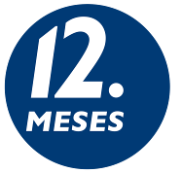 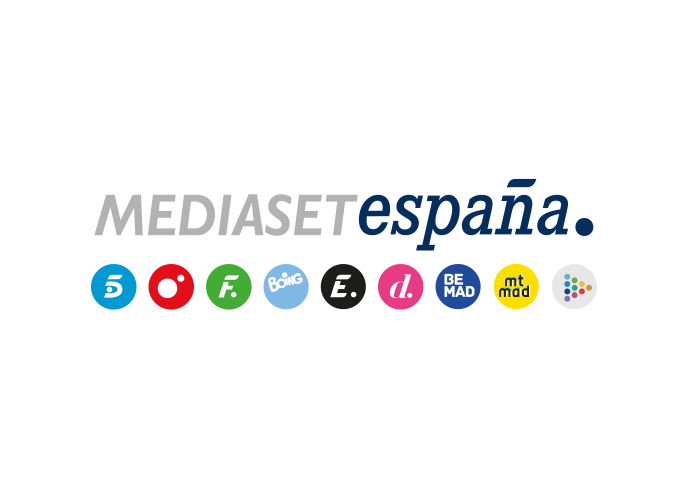 Madrid, 6 de marzo de 2023 Mediaset España lanza una nueva edición de la campaña de 12 Meses ‘Mujeres haciendo historia’En el marco del Día Internacional de la Mujer, las redes sociales y la web de 12 Meses rinden homenaje a grandes profesionales que han luchado por la igualdad.Con motivo del Día Internacional de la Mujer, 12 Meses relanza desde hoy y hasta el próximo 8 de marzo la cuarta edición de la campaña ‘Mujeres haciendo historia’, un homenaje a una serie de féminas que a lo largo de los tiempos han luchado por construir un mundo más igualitario, han perseguido y logrado sus sueños, han sido y son ejemplos de excelencia profesional e incluso han abierto camino a pesar de los obstáculos, en muchas ocasiones silenciadas u olvidadas, para lograr la igualdad real entre mujeres y hombres. Mujeres de diferentes ámbitos y disciplinas -desde la cultura, la ciencia, el arte, el deporte, la política, la empresa o el ámbito académico- forman parte de la iniciativa que Mediaset España lleva a cabo desde hoy en las redes sociales y la web de 12 Meses. En esta ocasión son protagonistas la cineasta Rosario Pi, la escritora Carmen Laforet, la abogada Raquel Vázquez y las científicas Guadalupe Sabio y Pilar López Sancho, en cuyas trayectorias se detendrá 12 Meses mediante una serie de perfiles con ilustraciones en los que se irán detallando sus carreras y sus logros, dignos de inspiración para nuevas generaciones. Desde 2019 han aparecido en la campaña de 12 Meses las deportistas Ruth Beitia, María de Villota, Edurne Pasaban, Charlorre Cooper y Lydia Valentin; las escritoras Emilia Pardo Bazán, Rosalía de Castro y María Teresa León; la filósofa María Zambrano; la periodista Luisa Carnés; la cineasta Pilar Miró; las científicas Margarita Salas, María Blasco, Sonia Zúñiga, Isabel Sola y Margarita del Val; la diseñadora Coco Chanel, o las artistas Aretha Franklin, Edith Piaf o Inma Shara, entre otras.Más información:www.12meses.esTwitter: @12_mesesFacebook: /12mesesInstagram: @12_meses